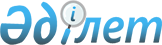 О реорганизации Республиканского государственного предприятия на праве хозяйственного ведения "Специальный научно-исследовательский центр пожарной безопасности и гражданской обороны" Министерства по чрезвычайным ситуациям Республики КазахстанПостановление Правительства Республики Казахстан от 23 августа 2011 года № 941.
      Правительство Республики Казахстан ПОСТАНОВЛЯЕТ:
      1. Реорганизовать Республиканское государственное предприятие на праве хозяйственного ведения "Специальный научно-исследовательский центр пожарной безопасности и гражданской обороны" Министерства по чрезвычайным ситуациям Республики Казахстан путем преобразования в акционерное общество "Научно-исследовательский институт пожарной безопасности и гражданской обороны" Министерства по чрезвычайным ситуациям Республики Казахстан (далее - Общество) со стопроцентным участием государства в уставном капитале.
      2. Определить основными предметами деятельности Общества:
      1) исследование причин пожаров;
      2) проведение научно-исследовательских и опытно-конструкторских работ в области пожарной безопасности и гражданской обороны;
      3) определение показателей пожароопасности веществ и материалов;
      4) участие в подготовке нормативных правовых актов и нормативно-технических документов в области обеспечения пожарной безопасности и гражданской обороны.
      3. Комитету государственного имущества и приватизации Министерства финансов Республики Казахстан совместно с Министерством по чрезвычайным ситуациям Республики Казахстан в установленном законодательством порядке обеспечить:
      1) утверждение устава Общества;
      2) государственную регистрацию Общества в органах юстиции Республики Казахстан;
      3) передачу прав владения и пользования государственным пакетом акций Общества Министерству по чрезвычайным ситуациям Республики Казахстан;
      4) принятие иных мер по реализации настоящего постановления.
      4. Утвердить прилагаемые изменения и дополнения, которые вносятся в некоторые решения Правительства Республики Казахстан.
      5. Настоящее постановление вводится в действие со дня подписания.  Изменения и дополнения, которые вносятся в некоторые решения
Правительства Республики Казахстан
      1. Утратил силу постановлением Правительства РК от 05.08.2013 № 796.
      2. В постановлении Правительства Республики Казахстан от 12 апреля 1999 года № 405 "О видах государственной собственности на государственные пакеты акций и государственные доли участия в организациях" (САПП Республики Казахстан, 1999 г., № 13, ст. 124):
      в перечне акционерных обществ и хозяйственных товариществ, государственные пакеты акций и доли которых отнесены к республиканской собственности, утвержденном указанным постановлением:
      раздел "г. Алматы" дополнить строкой, порядковый номер 123-133, следующего содержания:
      "123-133. АО "Научно-исследовательский институт пожарной безопасности и гражданской обороны".
      3. В постановлении Правительства Республики Казахстан от 27 мая 1999 года № 659 "О передаче прав по владению и пользованию государственными пакетами акций и государственными долями в организациях, находящихся в республиканской собственности":
      в приложении к указанному постановлению:
      раздел "Министерству по чрезвычайным ситуациям Республики Казахстан" дополнить строкой, порядковый номер 295-4, следующего содержания:
      "295-4 АО "Научно-исследовательский институт пожарной безопасности и гражданской обороны".
      4. Утратил силу постановлением Правительства РК от 28.08.2015 № 683.
      5. Утратил силу постановлением Правительства РК от 19.03.2012 № 340 (вводится в действие со дня первого официального опубликования).
      6. Утратил силу постановлением Правительства РК от 03.06.2022 № 361 (вводится в действие со дня его первого официального опубликования).

      




					© 2012. РГП на ПХВ «Институт законодательства и правовой информации Республики Казахстан» Министерства юстиции Республики Казахстан
				
Премьер-Министр
Республики Казахстан
К. МасимовУтверждены
постановлением Правительства
Республики Казахстан
от 23 августа 2011 года № 941